Year Four Learning (3.2.21)Year Four Learning (3.2.21)Exercise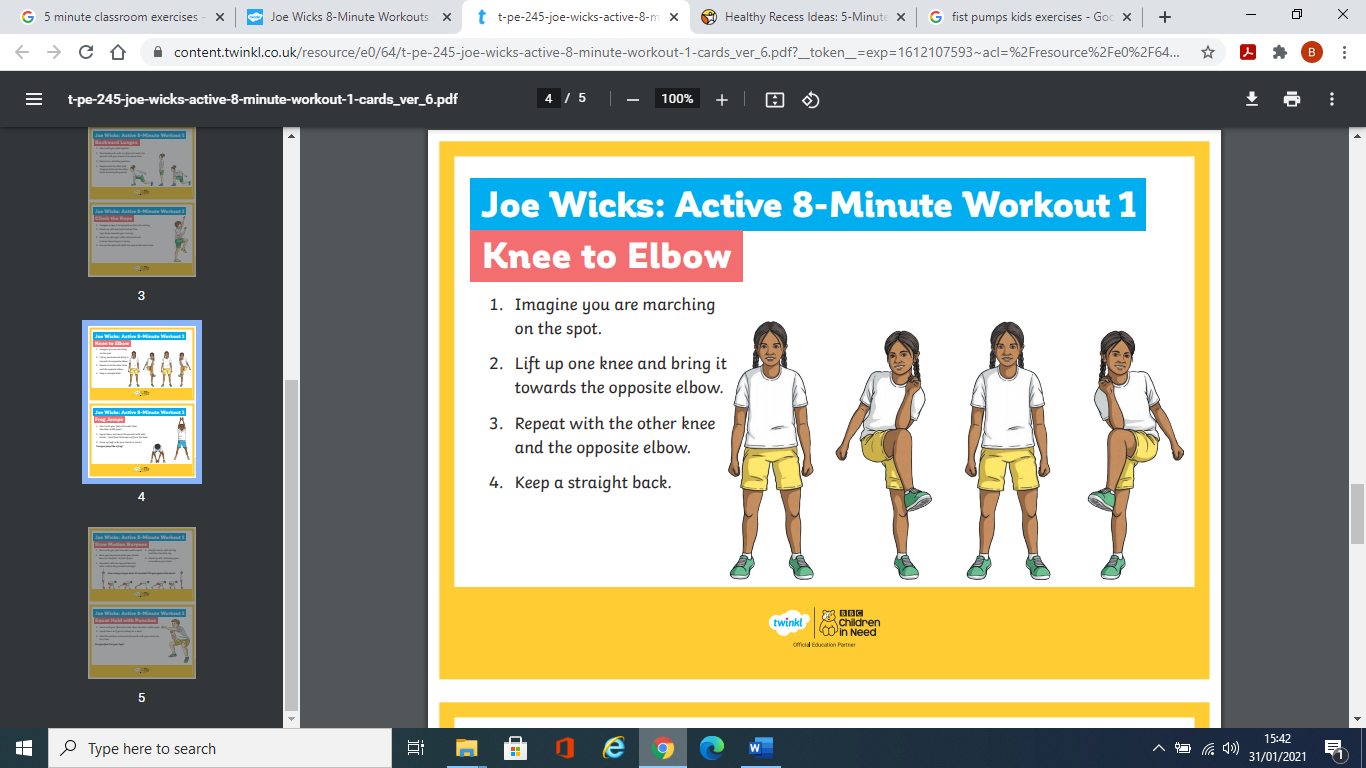 Start with your feet apart and then squat down. Hold the position and punch forwards with your arms one at a time.ExerciseStart with your feet apart and then squat down. Hold the position and punch forwards with your arms one at a time.English – Learning Intention – To use descriptive languageToday you are learning to use descriptive language using the Great Kapok Tree to support us. Open the PowerPoint ‘To use descriptive language’ as this will support you with your learning and will give you steps to complete your work today. Share your ideas verbally with someone at home to practice your speaking and listening skills.English – Learning Intention – To use descriptive languageToday you are learning to use descriptive language using the Great Kapok Tree to support us. Open the PowerPoint ‘To use descriptive language’ as this will support you with your learning and will give you steps to complete your work today. Share your ideas verbally with someone at home to practice your speaking and listening skills.Maths – Learning Intention – To find fractions of an amountToday we are building on our work from yesterday to find fractions of an amount. Open the PowerPoint ‘To find fractions of an amount’ as this will support you with your learning today.Then complete the sheet ‘To find fractions of an amount’ Log on to Times Tables Rockstars with your personal login https://ttrockstars.com/  Complete your personal timestable challenges then have a challenge somebody in Year 4 to a ‘Rockslam’. You can even challenge Mrs Conroy or Mr Watson.Maths – Learning Intention – To find fractions of an amountToday we are building on our work from yesterday to find fractions of an amount. Open the PowerPoint ‘To find fractions of an amount’ as this will support you with your learning today.Then complete the sheet ‘To find fractions of an amount’ Log on to Times Tables Rockstars with your personal login https://ttrockstars.com/  Complete your personal timestable challenges then have a challenge somebody in Year 4 to a ‘Rockslam’. You can even challenge Mrs Conroy or Mr Watson.Music – Learning Intention: To learn about music from the pastToday you will be looking through the PowerPoint about music through history and listening to some of the different songs. When you have finished each song, find someone in your house to talk about the songs. I have included some questions below to help you.What did you like about the song?What did you dislike about the song?Have you heard these songs before?What instruments can you hear?What was the tempo (speed) of the song like?How did the song make you feel?Music – Learning Intention: To learn about music from the pastToday you will be looking through the PowerPoint about music through history and listening to some of the different songs. When you have finished each song, find someone in your house to talk about the songs. I have included some questions below to help you.What did you like about the song?What did you dislike about the song?Have you heard these songs before?What instruments can you hear?What was the tempo (speed) of the song like?How did the song make you feel?ReadingToday we are continuing with our new text ‘. Open the Powerpoint ‘Guided Reading’, read Chapter 1 and answer the questions with someone at home.Remember school website is:http://www.moorside.newcastle.sch.uk/websiteIf stuck or want to send completed work then email linda.hall@moorside.newcastle.sch.uk  